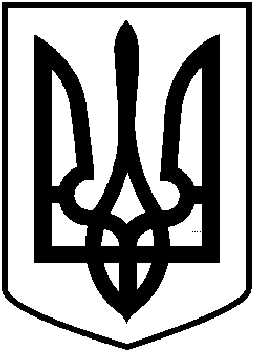 ЧОРТКІВСЬКА  МІСЬКА  РАДА___________ СЕСІЯ ВОСЬМОГО СКЛИКАННЯРІШЕННЯ (ПРОЄКТ) ____ жовтня 2021  року                                                                                     №____ м. ЧортківПро внесення змін до рішення міської ради від 24 грудня 2020 року №174 "Про затвердження структури апарату та виконавчих органів Чортківської міської ради, граничної чисельності апарату та виконавчих органів "У зв’язку з прийняттям постанови Кабінету Міністрів України від 06.10.2021 № 1035 «Деякі питання здійснення державного контролю/моніторингу за дотриманням вимог законодавства під час надання соціальної підтримки, соціальних послуг та за дотриманням прав дітей», та з метою впорядкування структури міської ради, керуючись статтями 26 та 54 Закону України «Про місцеве самоврядування в Україні", міська радаВИРІШИЛА:1. Внести зміни в додаток 7 рішення міської ради від 24 грудня 2020 року №174 "Про затвердження структури апарату та виконавчих органів Чорткіської міської ради, граничної чисельності апарату та виконавчих органів ", а саме: 1.1. вивести  з 01.01.2022 із штату управління соціального захисту та охорони здоров’я міської ради посаду головного державного соціального інспектора – 1 штатна одиниця;1.2. перейменувати з 01.01.2022 відділ призначення допомог, субсидій та компенсацій на відділ прийняття рішень;1.3. ввести з 01.01.2022 в штат управління соціального захисту та охорони здоров’я міської ради посаду головного спеціаліста відділу прийняття рішень – 1 штатна одиниця;2. Управлінню соціального захисту та охорони здоров’я міської ради надати на затвердження міському голові штатний розпис з даними змінами.3. Внести зміни в пункт 18 додатку 1 рішення міської ради від 24 грудня 2020 року №174 "Про затвердження структури апарату та виконавчих органів Чорткіської міської ради, граничної чисельності апарату та виконавчих органів ", а саме: 3.1. ввести у службу господарського забезпечення міської ради з 01 листопада 2021 року  посаду робітника - 1 штатна одиниця;4. Відділу бухгалтерського обліку та звітності апарату міської ради надати на затвердження міському голові штатний розпис міської ради з даними змінами.5. Фінансовому управлінню міської ради врахувати дані зміни при внесенні змін до міського бюджету на 2021 рік.6.Контроль за виконанням даного рішення покласти на постійну комісію міської ради з питань бюджету та економічного розвитку.Міський голова                                                                    Володимир ШМАТЬКОЛюбомир Махомет Ярослав ДзиндраНаталія ЗаяцьМар’яна ФаріонІнна Лецан